بسمه تعالی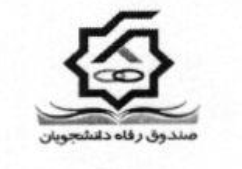 جمهوری اسلامی ایرانوزارت علوم، تحقیقات و فناوری                                                                              فرم تقاضای وام ضروری ویژه دکتری                                         تاریخ:الف) مشخصات فردی دانشجو:ب) وضعیت تحصیلی:ج) مشخصات همسر:د) مشخصات فرزندان: (تا 3 فرزند)آدرس محل سکونت دائمی و تلفن خانواده (ولی دانشجو):ه) مشخصات حساب بانکی دانشجو: (تجارت)دانشجوی عزیز، در صورت ارائه اطلاعات ناقص، مخدوش یا قلم خورده به تقاضای شما رسیدگی نخواهد شد.نام:                                   نام خانوادگی:                                          شماره ملی:                                                       شماره شناسنامه:تاریخ تولد:                       نام پدر:                                                    محل تولد:                      محل صدور:                شغل ولی:وضعیت تاهل: مجرد    متاهل                                                    تعداد افراد تحت تکفل:                                     جنس: زن   مردنشانی:                                                                                                                    کد پستی:                                     تلفن:نشانی الکترونیکی:                                                                                                                                                      تلفن همراه:دانشگاه محل تحصیل:                                          دانشکده:                                                     رشته تحصیلی:مقطع تحصیلی:                                                    شماره دانشجویی:                                         وضعیت دانشجو: عادی  انتقالی  مهمان سال ورود به دانشگاه:                                          نیمسال ورود:                                                 شاغل: بلی  خیر                بورسیه:  بلی  خیرنام:                         نام خانوادگی:                                    شماره ملی:                                شماره شناسنامه:                               تاریخ تولد:نام پدر:                  وضعیت اشتغال: خانه دار       شاغل                                              دانشجو: بلی    خیر نامنام خانوادگینام پدرشماره ملیشماره شناسنامهتاریخ تولدنام بانک و شهر:                      نام و کد شعبه:                   شماره حساب:                      شماره شبا:                                       نام صاحب حساب:معاونت محترم امور دانشجویان صندوق رفاه دانشجویانبا سلام و احترام؛بدینوسیله به استحضار می رساند با توجه به تقاضای وام ضروری ویژه دکتری آقای/ خانم ............................................، نامبرده به دلیل نیاز مالی به شرح ذیل به حضور معرفی می گردد.لوازم کمک آموزشی            خرید کتب تخصصی                فوت اقوام درجه یک               شرکت در همایش و کنفرانسهای بین المللی              هزینه پزشکی                 تامین هزینه رهن و اجاره                 سایر                                                                                                                                                                                                امضاء                                                                                                                                                                     معاون دانشجویی دانشگاه .....................بدینوسیله به استحضار می رساند اینجانب ............................ به شماره شناسنامه ............... صادره از ............. متولد .............. دارای کد ملی ............................ که متقاضی استفاده از تسهیلات صندوق رفاه دانشجویان وزارت علوم، تحقیقات و فناوری می باشم، اعلام می نمایم که دانشجو بورس و عضو هیات علمی هیچ دانشگاهی نبوده و در هیچ یک از سازمانها، ادارات، نهادها و ارگانهای دولتی و غیردولتی شاغل به خدمت نمی باشم، همچنین بدهی معوق به آن صندوق ندارم و در صورتی که در هر یک از مراحل تحصیل، خلاف موارد فوق ثابت گردد، صندوق رفاه دانشجویان می تواند کلیه تسهیلات دریافتی اینجانب را از طریق برداشت از حسابهای فعال اینجانب به صورت یکجا اقدام نمایند. در ضمن با معرفی اینجانب به کمیته انضباطی هیچگونه اعتراضی نداشته و تابع مقررات کمیته انضباطی می باشم.                                                                                                                                                                               امضاء متقاضی